Opis przedmiotu zamówienia 								Załącznik 1SymbolZdjęcie poglądowe(szafy – zdjęcia wyglądu zewn. oraz wewn.)Skrócony opisIlośćB4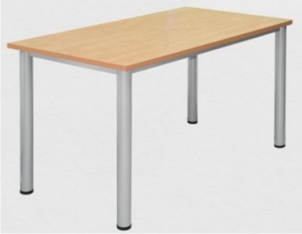 Biurko ramowe, nogi okrągłe,Blat: wykonany z płyty obustronnie laminowanej o klasie higieniczności E1, grubości 25-28 mm, oklejonej obrzeżem ABS, grubości 2-3 mm, w kolorze blatu.Wymiary: blat 180 x 90 cm,Wysokość 75 cmKolor dąb sonoma jasny1 szt.(Adm)P1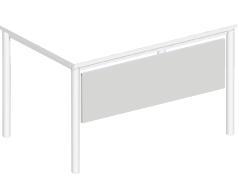 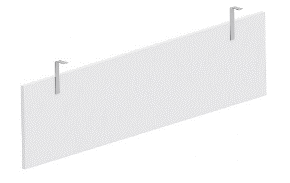 Panel dolny frontowy, montowany do biurka B4 o szerokości 180 cm.
 Wymiary panelu: szerokość dopasowana do szerokości biurka , wysokość 310-330 mm.
• Panel wykonany z płyty wiórowej laminowanej o klasie higieniczności E1, grubości min. 18mm, oklejony obrzeżem ABS w kolorze płyty.
• Panel montowany od spodniej strony biurka, na kątownikach metalowych. Panel powinien licować się z nogami biurka – montowany w przestrzeni pomiędzy nimi.
• Kolorystyka: płyta meblowa – kolor dąb sonoma jasny1 szt.Pk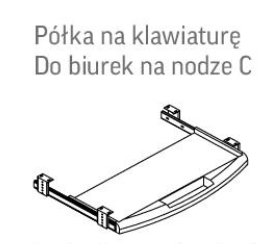 Półka na klawiaturę pod biurkoKolor czarnyNa prowadnicach7 szt.PR1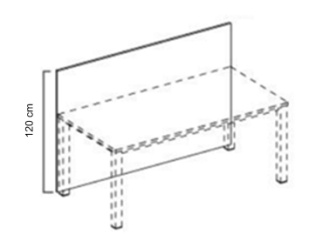 Panel recepcyjny do biurka frontowy178 x 120 cm1 szt.PR2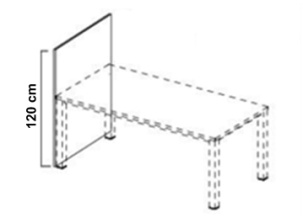 Panel recepcyjny do biurka boczny1 szt.PR3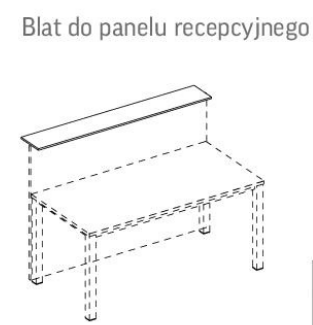 Blat do panelu recepcyjnego frontowego1 szt.S1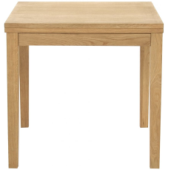 Stół kwadratowy, nogi drewniane,korpus/blat - płyta MDF 25 mmblat 70 x 70 cm Wysokość 75 cm2 szt.DDz1, DDz2St1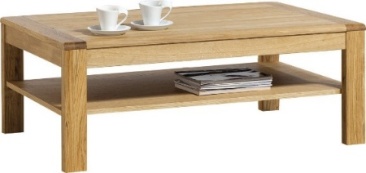 Stół niski gościnny drewnianyblat 140 x 60 cm, wys. 60 cm2 szt.DDz1, Ddz2St2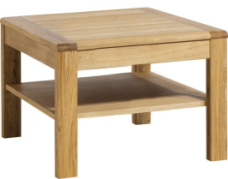 Stolik kawowy niski kwadratowy, nogi drewniane kwadratoweWymiary: 60 x 60 x 65 cm1 szt.( do budynku administracji)F4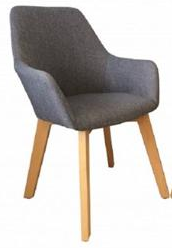 Fotel tapicerowany, nogi drewnianeOparcie lekko pochyloneKolor szary lub zbliżony6 szt.(2 adm)SzM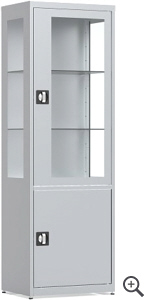 Szafka medyczna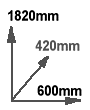 1 szt.SzK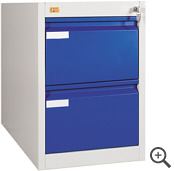 Szafa kartotekowa, A4, 2 szuflady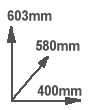 1 szt.KL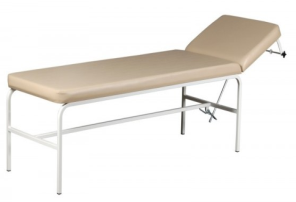 Kozetka lekarka. Konstrukcja metalowa malowana proszkowoDługość 185 cmSzerokość 55 cmWysokość 55 cmDopuszczalne obciążenie 170 kg, regulowany zagłówek, tapicerka zmywalna. Kozetka wyposażona w uchwyt do założenia prześcieradła jednorazowego.1 szt.StZ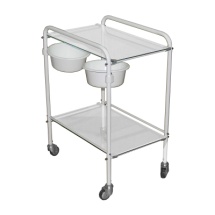 Stolik zabiegowy jezdny,Długość 62 cmSzerokość 44 cmWysokość 82 cmWyposażony w dwie metalowe półki.Malowany proszkowo.1 szt.Ap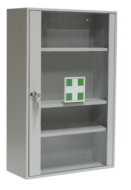 Apteczka metalowa zawieszana  z przeszkolonymi drzwiami, zamykana na zamekWysokość - 52 cmSzerokość - 35 cmGłębokość – 14 cmWewnątrz trzy przestawne półki2 szt.DDz1, DDz2SzP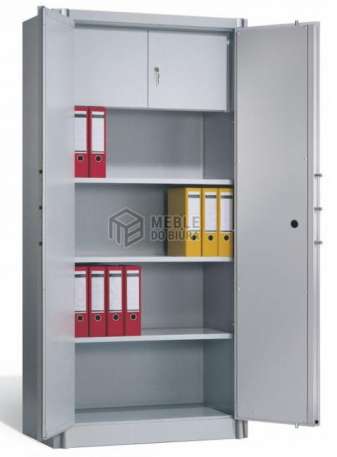 Szafa o podwyższonej odporności ogniowej C 4000 Certos ze skarbczykiem- Podwójne ścianki z każdej strony (pomiędzy ściankami znajdują się specjalne płyty izolacyjne o grubości 25 mm, klasa A1, niepalne wg DIN 4102)- Ochrona przed niewielkim pożarem i próbami włamań- Drzwi zamocowane na górze i na dole na stabilnych sworzniach obrotowych, wygodny kąt otwarcia ok. 180°-Drzwi ryglowane w 5 punktach (3 bolce po bokach oraz po 1 na górze i na dole)- Zamek cylindryczny z 2 kluczykami- wewnętrzny skarbczyk dwuskrzydłowy1 szt.Bud. admSzT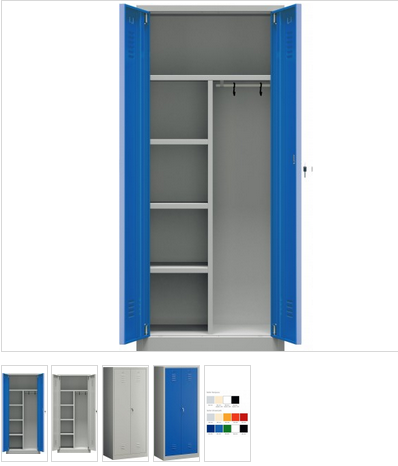 Szafa techniczna:- drzwi dwuskrzydłowe
- malowana proszkowo wg palety RAL
- wymiary: 200 x 100 x 50 cm (WxSxG)
- szafa podzielona na dwie części plus górna półka
- część ubraniowa z plastikowymi haczykami na drążku
- w części drugiej 3 półki
- wentylacja nowoczesna (perforacja)
- ryglowanie 3-punktowe
- 2 kluczyki w komplecie
- profil wzmacniający na każdych drzwiczkach
- otwory montażowe do skręcenia szafek do ściany.2 szt.Bud. Adm.W1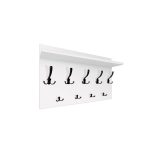 Wieszak ścienny na ubrania2 szt.DDz1, DDz2SP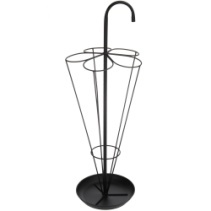 Stojak na parasole3 szt.W2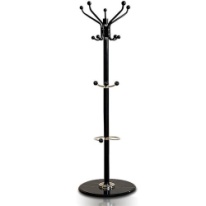 3 szt.Se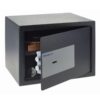 Sejf do szafy2 szt.DDz1, DDz2PŁ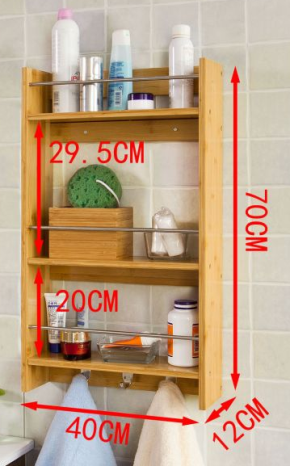 Półka łazienkowa z wieszakami14 szt.Sz46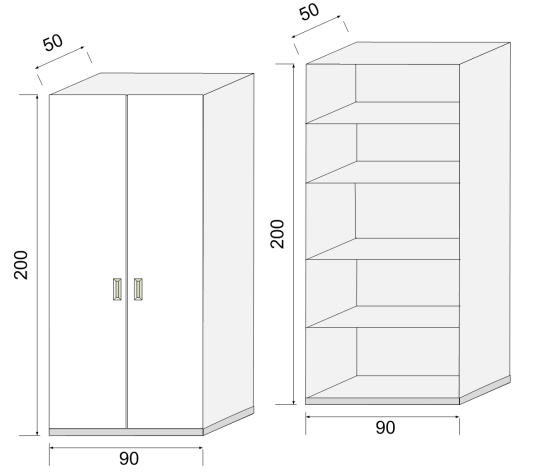 Szafa Wykonana z płyty wiórowej obustronnie laminowanej o klasie higieniczności E1, obrzeże ABS dobrane pod kolor płyty.Wymiary: 90 x 200 x 50 cmKolor – dąb sonoma jasnyDrzwi na zawiasach samodomykające sięZamek w drzwiach1 szt.pom. 108DDz1P3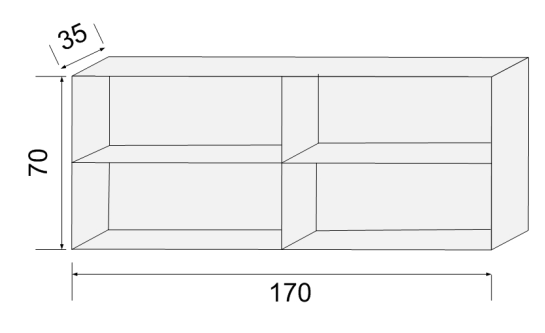 Półki nad biurko – Wykonana z płyty wiórowej obustronnie laminowanej o klasie higieniczności E1, obrzeże ABS dobrane pod kolor płyty.Wymiary: 170 x 70 x 35 cmKolor – dąb sonoma jasnyPołączone z szafą stojącą obok biurkaMocowane do ściany2 szt.pom. 108 DDz1 i DDz2N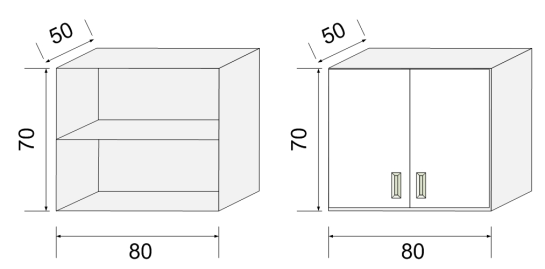 Nadstawka na szafę Wymiary: 80 x 70 x 50 cmKolor – dąb sonoma jasnyDrzwi samodomykające się, zamek w drzwiach1 szt.do pom. 108 DDz2Sz47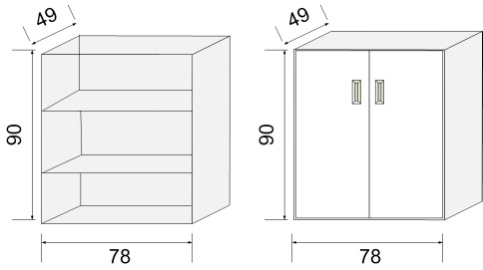 SzafkaWymiary: 78 x 90 x 49 cmKolor – dąb sonoma jasnyDrzwi samodomykające się, zamykane na zamek1 szt.pom. 108DDz2Sz48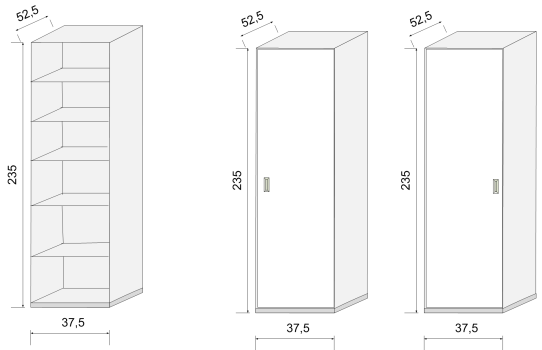 Szafka do wnękiWymiary: 37,5 x 23,5 x 52,5 cmNa nogachKolor: białyDrzwi – jedne lewe, drugie prawe2 szt.pom. 119DDz1 i DDz2Rg6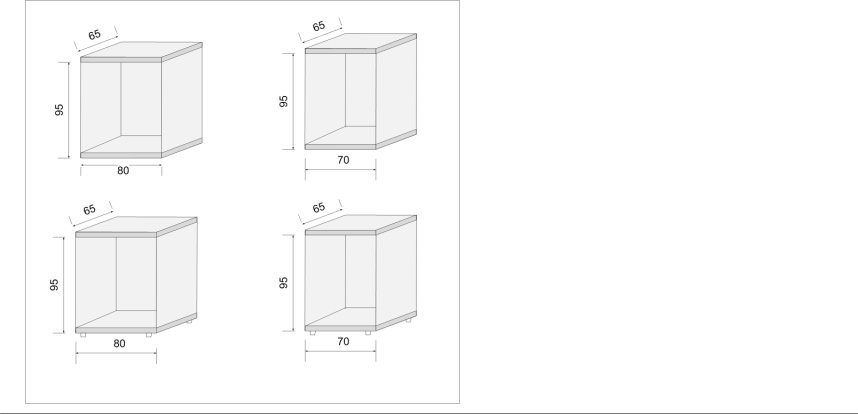 Zestaw regałów do pralek i suszarek elektrycznych Połączone ze sobąWymiar: 70 x 95 x 65 cmKolor: białyDolne elementy na nóżkach2 suszarki zakupuje  wykonawca2 zestawyRg7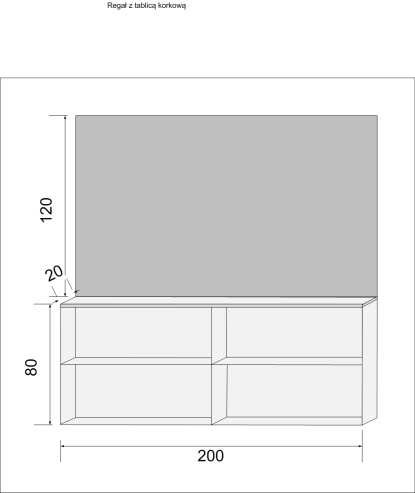 Regał z tablicą korkowąwykonany z płyty wiórowej obustronnie laminowanej o klasie higieniczności E1, obrzeże ABS dobrane pod kolor płyty.Przymocowany do ściany4 szt.W tym: 2 szt. Bud. Adm.Rg8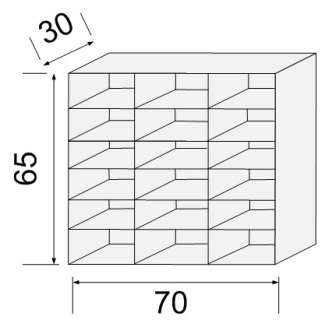 Regał na dokumentyWykonany z płyty wiórowej grubości 12 mmMocowany do ściany1 szt.Bud. Adm.Rg9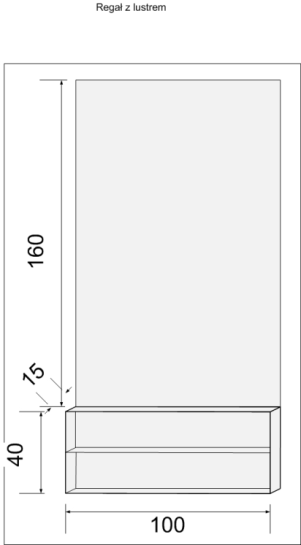 Regał z lustremPrzymocowany do ściany2 szt.DDz1, DDz2Rg10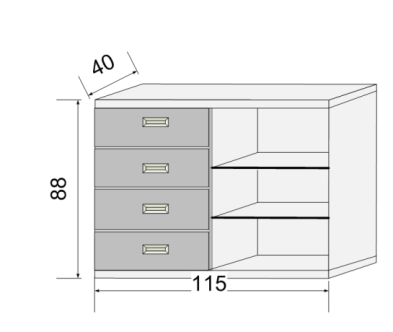 Regał pod TV Wykonany z płyty wiórowej 18 mmNa nogachSzuflady samodomykające się2 szt.DDz1, DDz2Rg11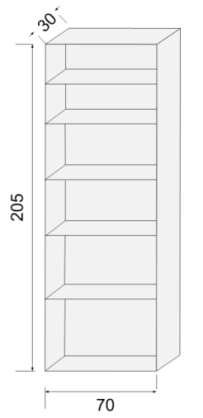 Regał na książkiWykonany z płyty wiórowej obustronnie laminowanej o klasie higieniczności E1, obrzeże ABS dobrane pod kolor płyty.Kolor: dąb sonoma jasnyp. 84 sztRg12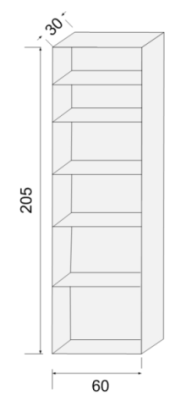 Regał na książki Wykonany z płyty wiórowej obustronnie laminowanej o klasie higieniczności E1, obrzeże ABS dobrane pod kolor płyty.Kolor: dąb sonoma jasnyp. 162 szt.Rg13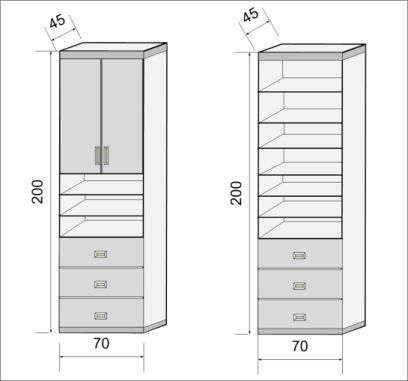 RegałWykonany z płyty wiórowej obustronnie laminowanej o klasie higieniczności E1, obrzeże ABS dobrane pod kolor płyty.Kolor: dąb sonoma jasnySzuflady samodomykającep.72 szt.Sz49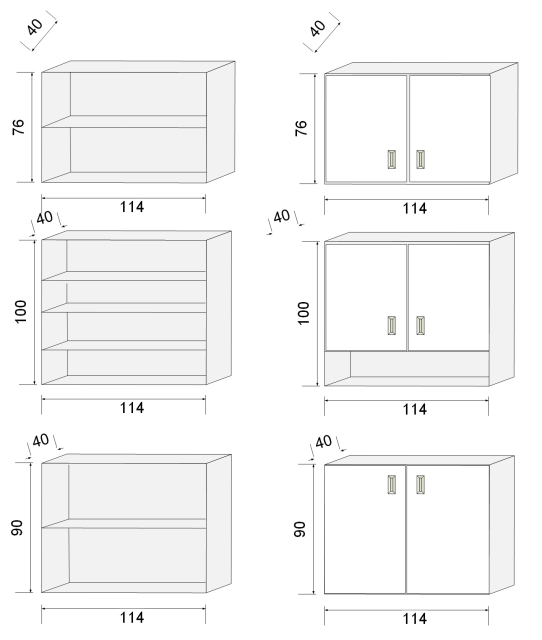 Szafa 3 – częściowa Wykonana z płyty wiórowej obustronnie laminowanej o klasie higieniczności E1, obrzeże ABS dobrane pod kolor płyty.Kolor: dąb sonoma jasnyWszystkie elementy złączone ze sobą oraz przymocowane do ścianyp. 62 kompletyDDz1, DDz2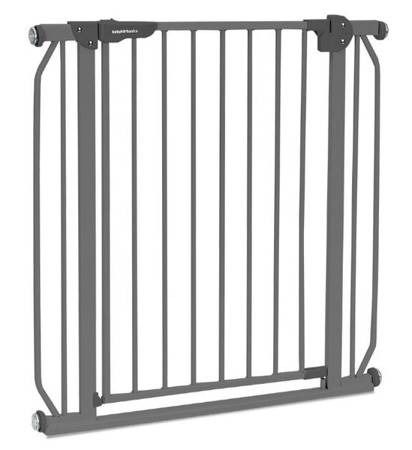 Barierka zabezpieczająca na schody z przedłużkami.4 szt.